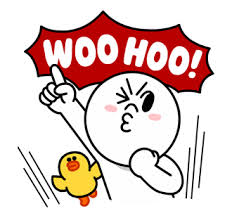 Date：3/24/2015 to May 2015 Venue：Taipei campusClass Hours：8 hours per week (total of 8 weeks) for a total of 64 hours Class Time：Tuesdays, Wednesdays, and Thursdays nights from 6-9pm (tentative).Instructor：Experienced TOEFL instructor who has taken TOEIC and TOEFL iBT several times and received full scores.Teaching Resources：Two free TOEFL iBT mock tests (a pre-test and a midterm test)TOEFL study groups.TOEFL test-taking strategies handouts and practice test questions provided by the ETS.Application Date：by 3/23/2015Application Fees：NT$8,450 for course feesA total of NT$13,450 which includes course fees (NT$8,450) and TOEFL registration fees(NT$5000). The regular TOEFL registration fee is US$170 which converts to NT$5,440. You save NT$440 instantly!Students are scheduled to take the TOEFL exam in May after the course is completed.Contact:Apply at the English Language Center (Room I304) on the 3rd floor of the Sun Yat Sen Auditorium on Taipei Campus. For questions, please call Ms. Lin at 02-28824564 extension 2312.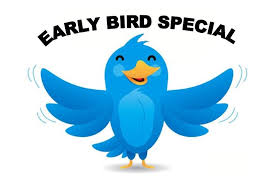 For students who sign up for the course by 2/10 will get a 10% off discounta. NT$7,600  (course fees only)b. NT$12,600  (course + TOEFL registration)